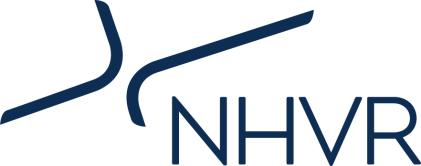 Crane Industry Code of Practice Public consultation - Feedback FormOrganisation: ____________________________ Name: _______________________Email: _______________________________ Phone: __________________________General Questions – (optional) General Questions – (optional) General Questions – (optional) General Questions – (optional) Is the draft code of practice easy to understand and use?  (Insert answer after the question, using as much space as required)Is the draft code of practice easy to understand and use?  (Insert answer after the question, using as much space as required)Is the draft code of practice easy to understand and use?  (Insert answer after the question, using as much space as required)Are the suggested controls appropriate for addressing the described risks and hazards?   Is the document well structured? Is the document well structured? Is the document well structured? Are there other controls which should have been included? Is it clear how the code applies to you, your business or your industry? Is it clear how the code applies to you, your business or your industry? Is it clear how the code applies to you, your business or your industry? Have you already been consulted about this code of practice?  Does the code capture and describe all the risks and hazards you know of? Does the code capture and describe all the risks and hazards you know of? Does the code capture and describe all the risks and hazards you know of? Are there any other matters or comments you wish to address?  Does the code refer to risks or hazards that you believe are irrelevant? Does the code refer to risks or hazards that you believe are irrelevant? Does the code refer to risks or hazards that you believe are irrelevant? Any other comments? Detailed Feedback – (optional) Detailed Feedback – (optional) Detailed Feedback – (optional) Detailed Feedback – (optional) SectionPage CommentsComments(Add rows by clicking on the “+” sign at the left of the table.) (Add rows by clicking on the “+” sign at the left of the table.) 